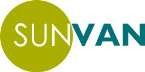 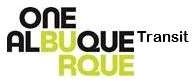 Para-Transit Advisory Board Agenda November 17, 2020Virtual Meeting (Online) Via ZOOMMeeting ID: 952 2382 2780Phone#:  1 253 215 8782 or 1 669 900 68334:00 p.m. to 5:30 p.m.Members PresentJacqueline Smith, Chair (ZOOM), Jayne Frandsen, Vice Chair (PHONE), Keely Frazier (ZOOM), Regina Mead (ZOOM)Staff Members Present:Adam Leuschel, City Assistant Attorney, (ZOOM), Margaret Lucero, Executive Assistant (ZOOOM), Amanda Trujillo, Customer Service Manager (ZOOM)Public Attendees:No Public attendeesCall to Order:Jacqueline Smith called the meeting to order at 4:06 pm. Approval of Agenda:Jacqueline Smith, Chair asked for a motion to approve the November 17, 2020 agenda. Jayne Frandsen moved to approve the agenda and Keely Frazier 2nd the motion. The motion was voice approved by Jacqueline Smith, Jayne Frandsen, Keely Frazier and Regina Mead.Approval of Minutes:Jacqueline Smith asked to table the approval for the September 2019, December 2019, January 2020 and November 2020 meeting minutes until the January 2021 meeting.Public Comments: Reminder there is a 2 minute limit on Public Comment(s).Regina Mead:  I would like to say the drivers are wonderful.  They are professional and helpful.  Announcements: No Announcements	Presentations:No presentationsAction Items: No action itemsChairperson’s Report: Jacqueline Smith: I was able to attend last week’s Transit Advisory Board meeting and have updates about Sunvan ticket purchasing.  Transit is working on having the capability to purchase the tickets online and at the ART station ticket vending machines.   Transit Equity day is February 4 and will be offering free fares.  Transit is also working on getting a driver increase for their Sunvan and Fixed route drivers.  Mr. Holcomb also mentioned service was down 56 percent, which is understandable given the situation.Director’s Report: Amanda Trujillo, Customer Service Manager:Amanda Trujillo: Ms. Trujillo began her report with ridership numbers.  October’s ridership was 378,371 passengers for fixed route, compared to October of last year this is a decrease of about 53.6 percent.  Paratransit ridership for July is down 57.3 percent, August is down 68.3 percent and September is down 66.4 percent.  We still have 18 and under riding free.  We are trying to keep no more than 3 to 4 passengers on the Sunvan.  Our cleaning process has hourly fogging at all of our facilities.  The shuttles are cleaned after every use.  Danny and Stephanie are doing an excellent job in keeping all the facilities and buses cleaned.  We are doing Paratransit interviews over the phone and giving them a one year certification.  You can still come down and take your picture for your ID.  We take your picture through the window.  Customer service windows are closed for two weeks.  Jacqueline Smith:  How can the tickets be accessed, when they become available online?  Amanda Trujillo:  I’m not sure, but I’m thinking they will work the same as the fixed route ticket purchasing.Unfinished Business:  No unfinished businessNew Business:Jacqueline Smith: Resolution approval PTAB meeting schedule for next year.  Ms. Smith read the resolution aloud, because not all of the members were able to view it. Jacqueline Smith, Chair asked for a motion to approve the Resolution.  Jayne Frandsen moved to approve the Resolution and Keely Frazier 2nd the motion. The motion was voice approved by Jacqueline Smith, Jayne Frandsen, Keely Frazier and Regina Mead.Public Comments:  Reminder there is a 2 minute limit on Public Comment(s)No public commentNext Meeting: January 19, 2021, 4:00pmMeeting Adjourned:  Jacqueline Smith, Chair asked for a motion to adjourn.  Jayne Frandsen motioned to adjourn the meeting.  Keely Frazier 2nd the motion.  Meeting adjourned at 4:29pm.Below are chat messages exchanged during the ZOOM meeting:No chats were exchanged during the meeting